prozesshandbuch V1.0ProzessbezeichnungTP 01.01.01Version: 0.1Prozesseigner: Vorname NachnameProzessverantwortlicher: Vorname NachnameDatum: 01.01.06Inhalt1	Prozessübersicht	52	Prozessdarstellung	62.1	Flußdiagramm	62.2	Wertschöpfungskettendarstellung	72.3	Beschreibung der Kürzel	83	Detailbeschreibung	93.1	Prozessschritt-Spezifikationen	93.2	Prozessorganisation	103.3	Sachlicher Kontext	113.4	Sozialer Kontext	123.5	Schlüsselkennzahlen und Eskalationsstufen	134	Prozessoptimierung und -weiterentwicklung	144.1	Leitwerte zur Weiterentwicklung	144.2	Konkretes Vorgehen zur Weiterentwicklung	15ProzessübersichtProzessdarstellungFlußdiagrammLegende:	Ac	Accounter
Ku	KundenansprechpartnerWertschöpfungskettendarstellungBeschreibung der KürzelDetailbeschreibungProzessschritt-SpezifikationenProzessorganisationSachlicher KontextSozialer KontextSchlüsselkennzahlen und EskalationsstufenProzessoptimierung und -weiterentwicklungLeitwerte zur WeiterentwicklungKonkretes Vorgehen zur WeiterentwicklungGELTUNGSBEREICH
PROZESSHANDBUCHGELTUNGSBEREICH
PROZESSHANDBUCHGELTUNGSBEREICH
PROZESSHANDBUCHBereichAbgrenzungAnmerkungGültig abxx.xx.xxxxGültig bisxx.xx.xxxxGültig fürOrganisatorische AbgrenzungName / Org.einheitDatum / UnterschriftGeprüft Vorname NachnameFreigegebenVorname NachnameÄNDERUNGSVERZEICHNISÄNDERUNGSVERZEICHNISÄNDERUNGSVERZEICHNISÄNDERUNGSVERZEICHNISVersions-
nummerDatumÄnderungErsteller0.101.01.06Erstansatz ProzesshandbuchN.N.ANSPRECHPARTNERANSPRECHPARTNERANSPRECHPARTNERANSPRECHPARTNERANSPRECHPARTNERNameOrganisations-
einheitRolle im ProzessTelefon
(Büro, Mobil, Privat, …)e-mailVorname NachnameProzesseignerVorname NachnameProzess-verantwortlicherPROZESSÜBERSICHTPROZESSÜBERSICHTPROZESSÜBERSICHTPROZESSÜBERSICHTPROZESSÜBERSICHTPROZESSÜBERSICHTPROZESSÜBERSICHTPROZESSÜBERSICHTPROZESSÜBERSICHTPROZESSÜBERSICHTPROZESSÜBERSICHTPROZESSÜBERSICHTPROZESSÜBERSICHTPROZESSÜBERSICHTPROZESSÜBERSICHTPROZESSÜBERSICHTxKernprozessKernprozessKernprozessxSchlüsselprozessSchlüsselprozessHauptprozessbereichsinternbereichsinternbereichsinternManagementprozessManagementprozessManagementprozesskein Schlüsselprozesskein SchlüsselprozessxxxxTeilprozessxbereichsübergreifendbereichsübergreifendbereichsübergreifendUnterstützender ProzessUnterstützender ProzessUnterstützender ProzessUnterprozessunternehmensübergreifendunternehmensübergreifendunternehmensübergreifendProzessinhalt / grobe Prozessbeschreibung:Prozessinhalt / grobe Prozessbeschreibung:Prozessinhalt / grobe Prozessbeschreibung:Prozessinhalt / grobe Prozessbeschreibung:Prozessinhalt / grobe Prozessbeschreibung:Prozessinhalt / grobe Prozessbeschreibung:Prozessinhalt / grobe Prozessbeschreibung:Prozessinhalt / grobe Prozessbeschreibung:Prozessinhalt / grobe Prozessbeschreibung:Prozessinhalt / grobe Prozessbeschreibung:Prozessinhalt / grobe Prozessbeschreibung:Prozessinhalt / grobe Prozessbeschreibung:Prozessinhalt / grobe Prozessbeschreibung:Prozessinhalt / grobe Prozessbeschreibung:Prozessinhalt / grobe Prozessbeschreibung:Prozessinhalt / grobe Prozessbeschreibung:Prozesseigner:Vorname NachnameProzesseigner:Vorname NachnameProzesseigner:Vorname NachnameProzesseigner:Vorname NachnameProzesseigner:Vorname NachnameProzesseigner:Vorname NachnameProzesseigner:Vorname NachnameProzesseigner:Vorname NachnameProzesseigner:Vorname NachnameProzessverantwortlicher:Vorname NachnameProzessverantwortlicher:Vorname NachnameProzessverantwortlicher:Vorname NachnameProzessverantwortlicher:Vorname NachnameProzessverantwortlicher:Vorname NachnameProzessverantwortlicher:Vorname NachnameProzessverantwortlicher:Vorname Nachname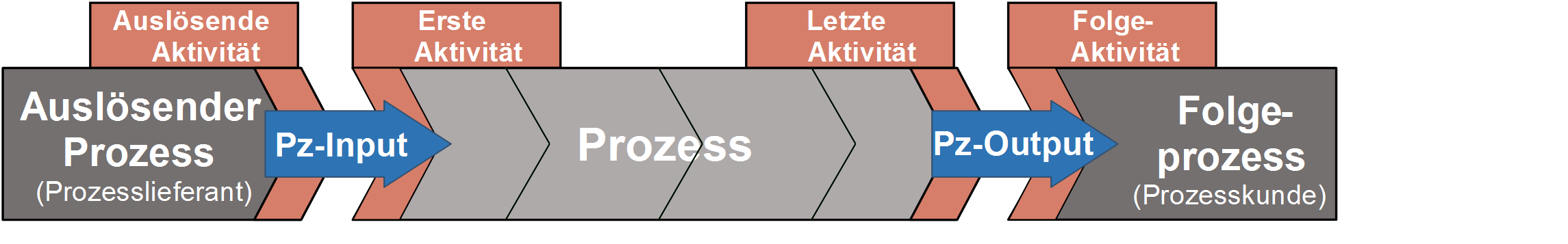 Auslös. Prozess (Aktivität):Auslös. Prozess (Aktivität):Erste Aktivität:Erste Aktivität:Erste Aktivität:Erste Aktivität:ProzessbezeichnungProzessbezeichnungProzessbezeichnungProzessbezeichnungLetzte Aktivität:Letzte Aktivität:Letzte Aktivität:Letzte Aktivität:Letzte Aktivität:Folgeprozess (Aktivität):Prozessinput:Prozessinput:Prozessschritte:Prozessschritte:Prozessschritte:Prozessschritte:Prozessschritte:Prozessschritte:Prozessschritte:Prozessschritte:Prozessschritte:Prozessschritte:Prozessschritte:Prozessschritte:Prozessschritte:Prozessoutput:Prozessinput:Prozessinput:Beschreibung des ProzessschrittsBeschreibung des ProzessschrittsBeschreibung des ProzessschrittsBeschreibung des ProzessschrittsBeschreibung des ProzessschrittsBeteiligte OrganisationseinheitenBeteiligte OrganisationseinheitenBeteiligte OrganisationseinheitenBeteiligte OrganisationseinheitenBeteiligte OrganisationseinheitenBeteiligte OrganisationseinheitenProzessoutput:Prozessinput:Prozessinput:Prozessoutput:Prozessinput:Prozessinput:Prozessoutput:Prozessinput:Prozessinput:Prozessoutput:Prozessinput:Prozessinput:Prozessoutput:Prozessinput:Prozessinput:Prozessoutput:Prozessinput:Prozessinput:Prozessoutput:Prozessinput:Prozessinput:Prozessoutput:Prozessziel/-zweck:Prozessziel/-zweck:Prozessziel/-zweck:Prozessziel/-zweck:Prozessziel/-zweck:Prozessziel/-zweck:Prozessziel/-zweck:Prozessziel/-zweck:Prozessziel/-zweck:Nicht-Inhalte:Nicht-Inhalte:Nicht-Inhalte:Nicht-Inhalte:Nicht-Inhalte:Nicht-Inhalte:Nicht-Inhalte:Basis-& sonst. Kennzahlen:Basis-& sonst. Kennzahlen:Basis-& sonst. Kennzahlen:Basis-& sonst. Kennzahlen:Basis-& sonst. Kennzahlen:Basis-& sonst. Kennzahlen:Basis-& sonst. Kennzahlen:Basis-& sonst. Kennzahlen:Basis-& sonst. Kennzahlen:Wichtige Hilfsmittel (z.B.: beteiligte IT-Systeme):Wichtige Hilfsmittel (z.B.: beteiligte IT-Systeme):Wichtige Hilfsmittel (z.B.: beteiligte IT-Systeme):Wichtige Hilfsmittel (z.B.: beteiligte IT-Systeme):Wichtige Hilfsmittel (z.B.: beteiligte IT-Systeme):Wichtige Hilfsmittel (z.B.: beteiligte IT-Systeme):Wichtige Hilfsmittel (z.B.: beteiligte IT-Systeme):FLUSSDIAGRAMMFLUSSDIAGRAMMFLUSSDIAGRAMMFLUSSDIAGRAMMFLUSSDIAGRAMMFLUSSDIAGRAMMFLUSSDIAGRAMMFLUSSDIAGRAMMFLUSSDIAGRAMMFLUSSDIAGRAMMFLUSSDIAGRAMMProzessdarstellungProzessdarstellungProzessdarstellungProzessdarstellungProzessdarstellungProzessdarstellungProzessdarstellungEVMIKundenanfrageAnforderungAusschreibunge-mail, Fax, Anruf(Erst)gespräch(e)Kunde/AccounterdurchführenAufzeichnungen RB (Inhalt, Termin, Budget)Erste Ideen/AnsätzeAcKuTerminreservierenWERTSCHÖPFUNGSKETTENDARSTELLUNGWERTSCHÖPFUNGSKETTENDARSTELLUNGWERTSCHÖPFUNGSKETTENDARSTELLUNGWERTSCHÖPFUNGSKETTENDARSTELLUNGWERTSCHÖPFUNGSKETTENDARSTELLUNGWERTSCHÖPFUNGSKETTENDARSTELLUNGWERTSCHÖPFUNGSKETTENDARSTELLUNGInputKlare Definition des AuftragesInhaltOutputVer-antw.Hilfs-mittelBESCHREIBUNG DER KÜRZELBESCHREIBUNG DER KÜRZELBESCHREIBUNG DER KÜRZELKürzelBedeutungAnmerkungPROZESSSCHRITT-SPEZIFIKATIONPROZESSSCHRITT-SPEZIFIKATIONSchritt-Nr.
BezeichnungInput (Was wird für den Schritt benötigt?)Schritt-Nr.
BezeichnungInhalt (Was wird in diesem Schritt operativ getan?)Schritt-Nr.
BezeichnungOutput (Was liegt nach Schritt vor?)PROZESSSCHRITT-SPEZIFIKATIONPROZESSSCHRITT-SPEZIFIKATIONSchritt-Nr.
BezeichnungInput (Was wird für den Schritt benötigt?)Schritt-Nr.
BezeichnungInhalt (Was wird in diesem Schritt operativ getan?)Schritt-Nr.
BezeichnungOutput (Was liegt nach Schritt vor?)PROZESSORGANISATIONPROZESSORGANISATIONPROZESSORGANISATIONPROZESSORGANISATIONProzessrolleNameOrg.einheitAufgabenbereichProzesseignerVorname NachnameProzess-verantwortlicherVorname NachnameProzessteamProzessteamProzessteamProzessteamProzessteamProzesscoachEINORDNUNG EBENENMODELLZUSAMMENHANG ZU ANDEREN PROZESSENZUSAMMENHANG ZU ANDEREN PROZESSENProzessbezeichnungBezug
(inhaltlich, ressourcenmässig, etc.)ZUSAMMENHANG ZU UNTERNEHMENSSTRATEGIENZUSAMMENHANG ZU UNTERNEHMENSSTRATEGIENUnternehmensstrategieBezug
(Förderung von Strategien, Zielkonflikte, etc..)SONSTIGE RAHMENBEDINGUNGENSONSTIGE RAHMENBEDINGUNGENRahmenbedingungKonsequenz auf den Prozess
(Einschränkungen, spezielle Anforderungen, etc.)STAKEHOLDER ANALYSESTAKEHOLDER ANALYSESTAKEHOLDER ANALYSESTAKEHOLDER ANALYSESTAKEHOLDER ANALYSESTAKEHOLDER ANALYSE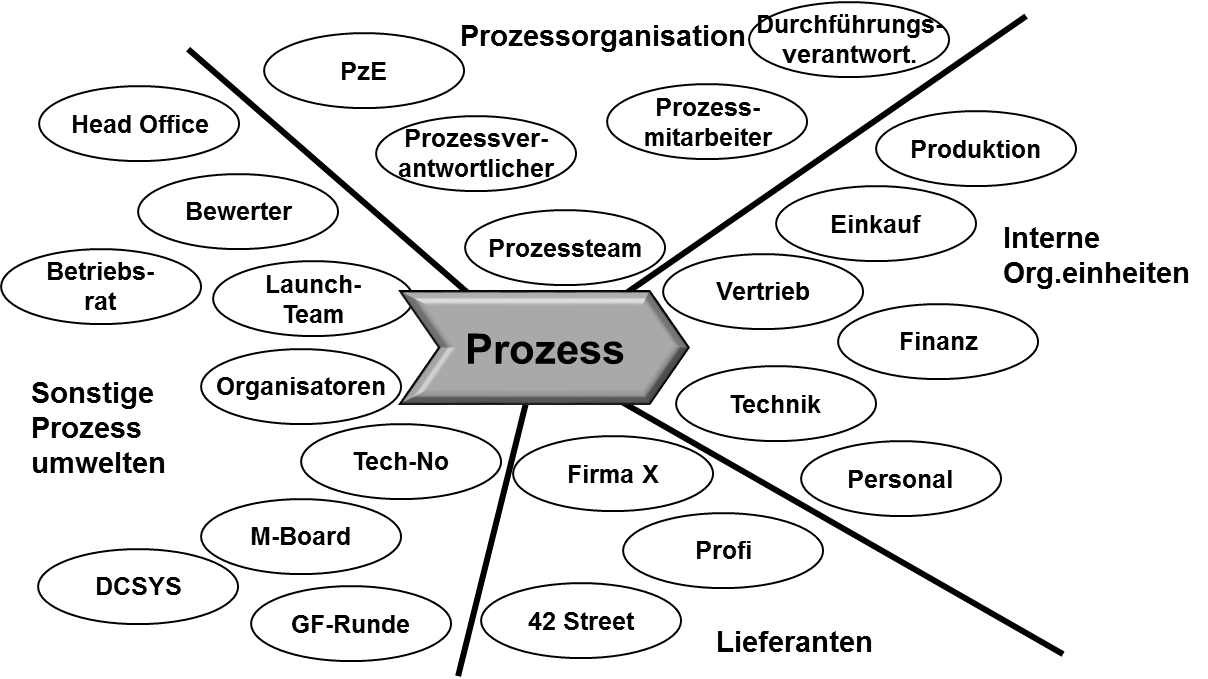 StakeholderBezug zum Prozess
(Potential/Konflikt)Risiko
(Potential/Gefahr)MaßnahmenWerBis42 StreetLeister 3rd Level SupportKann bei mangelnder Qualität zur Nichterfüllung des SLAs führenDirekte Einbindung in den Kommunikationsfluss, Back 2 Back VertragKENNZAHLENKENNZAHLENKENNZAHLENKENNZAHLENKENNZAHLENKENNZAHLENKENNZAHLENKENNZAHLENKENNZAHLENNr.KennzahlBezug zum ZweckBerechnungBerechnungBerechnungEinheitEinheitEinheitK01VerfügbarkeitPermanente Nutzbarkeit für KundenIst-Verfügbarkeit in h / Plan-Verfügbarkeit in h (laut SLA)Ist-Verfügbarkeit in h / Plan-Verfügbarkeit in h (laut SLA)Ist-Verfügbarkeit in h / Plan-Verfügbarkeit in h (laut SLA)Prozent (%)Prozent (%)Prozent (%)Nr.MessungDokumentationOTGObere Toleranz-grenzeOEGObere Eingriffs-grenzeZielwertZielwertUEGUntere Eingriffs-grenzeUTGUntere Toleranz-grenzeK01Monatlicher Durchschnitt, Messung der Stillstandszeiten / Dokumentation in System XYDokumentation in System XY100 %100 %95 %95 %90 %85 %ESKALATIONSREGELNESKALATIONSREGELNESKALATIONSREGELNESKALATIONSREGELNESKALATIONSREGELNBedingungVonAnFormAnmerkungVerfügbarkeit innerhalb einer Woche < 90%VertriebProzessver-antwortlicherstrukturiert per e-mailMessung erfolgt von MO-SO, Prozessverantwortlicher ist am folgenden MO bis 12:00 Uhr zu informierenLEITWERTELEITWERTELEITWERTELEITWERTELEITWERTE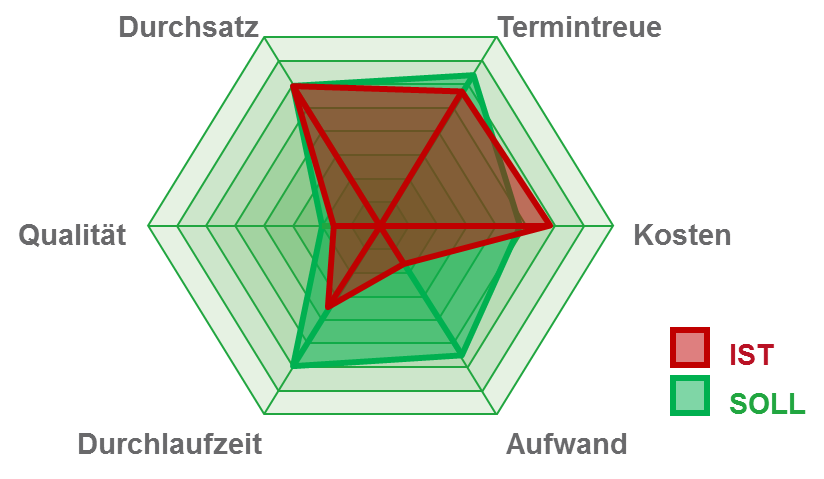 PriritätLeitwertIst-WertSoll-WertAbweichung (in %)1Kosten€ 1.400,-€ 1.200,-- 8 %23456IDEEN ZUR WEITERENTWICKLUNGIDEEN ZUR WEITERENTWICKLUNGIDEEN ZUR WEITERENTWICKLUNGProblemBewertungVerbesserungs-/ Lösungsvorschlag